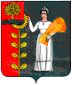 ПОСТАНОВЛЕНИЕ АДМИНИСТРАЦИИ СЕЛЬСКОГО ПОСЕЛЕНИЯ  ВЕРХНЕМАТРЕНСКИЙ СЕЛЬСОВЕТ  Добринского муниципального района Липецкой области04.05.2022г.                         с. Верхняя Матренка                         № 22Об определении мест и способов сжигания мусора, травы, листвы и иных отходов на территории сельского поселения Верхнематренский сельсовет Добринского муниципального района Липецкой областиВ соответствии с Федеральными законами от 06.10.2003 №131-ФЗ "Об общих принципах организации местного самоуправления в Российской Федерации" и от 21.12.1994 № 69-ФЗ "О пожарной безопасности", постановлением Правительства Российской Федерации от 20.09.2016 № 947 "О внесении изменений в Правила противопожарного режима в Российской Федерации", в целях повышения противопожарной устойчивости населенных пунктов на территории сельского поселения Верхнематренский сельсовет Добринского муниципального района, администрация сельского поселения Верхнематренский сельсоветПОСТАНОВЛЯЕТ:1. Установить, что на землях общего пользования населенных пунктов сельского поселения Верхнематренский сельсовет Добринского муниципального района запрещается разводить костры, а также сжигать мусор, траву, листву и иные отходы, материалы или изделия, кроме как в местах, где расстояние до ближайших строений составляет не менее 50 метров, при соблюдении следующих условий:1) безветренная погода;2) постоянный контроль за сжиганием мусора, травы, листвы и иных отходов.2. Определить способ для сжигания мусора, травы, листвы и иных отходов, материалов или изделий - открытый костер.3. Настоящее постановление не распространяет свое действие в период введения особого противопожарного режима на территории сельского поселения Верхнематренский сельсовет Добринского муниципального района.4. Настоящее постановление подлежит размещению на официальном сайте сельского поселения Верхнематренский сельсовет Добринского муниципального района в информационно-телекоммуникационной сети "Интернет".5.Настоящее постановление вступает в силу со дня его официального обнародования.6. Контроль за исполнением настоящего постановления оставляю за собой.Глава администрации  сельского поселения                                                         Н.В.Жаворонкова